SOLUCIONES DE LAS ACTIVIDADES DE MATEMÁTICAS 6º. Libro VicensVives, tema 10.Páginas 143: unidades de información43. Fíjate en la medida de estos archivos informáticos y contesta en el cuaderno: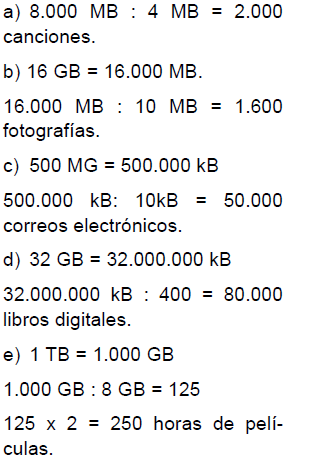 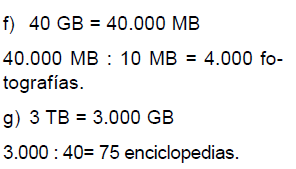 44. Un ordenador tiene un disco duro de 4 TB. ¿Cuántos ordenadores iguales se necesitan para tener 1 PB?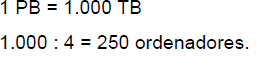 SOLUCIONES DE LAS ACTIVIDADES DE MATEMÁTICAS 6º. Libro VicensVives, tema 10.Páginas 144 y 145: actividades de repaso 1. Expresa en metros: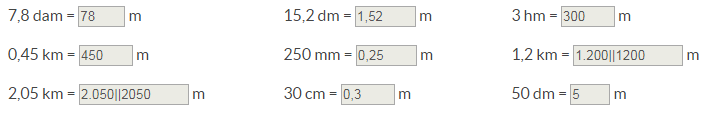 2. Copia y completa en el cuaderno: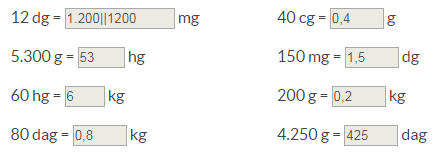 4. Expresa en metros cuadrados: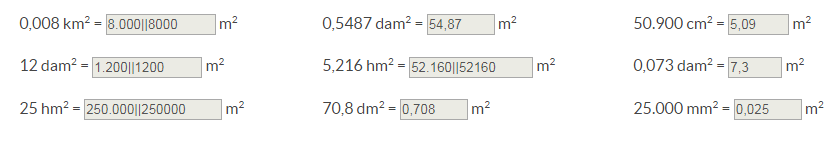 5. Expresa en metros cuadrados: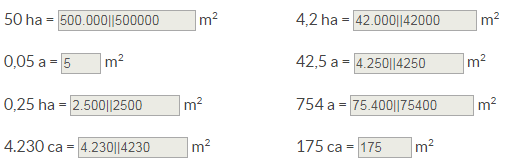 10. Un piso mide entre 2,80 m y 3,50 m de altura: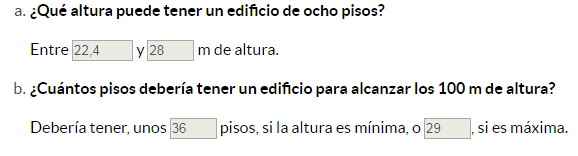 a) Altura máxima: 8 x 3,5 = 28 mUn edificio de ocho pisos puede medir entre 22,4 m y 28 m. b) 100 m : 3,5 m = 28,57 / 100 m : 2,8 = 35,71 Entre 29 y 36 pisos.13.  La unidad de masa para las piedras preciosas es el quilate        ( 1 quilate = 0,2 g ). Copia la tabla en el cuaderno y escribe el peso de los diamantes en gramos:530,2 x 0.2 = 106,04 g	63,48 g	21,786 g	8,2 g	109,134 gSOLUCIONES DE LAS ACTIVIDADES DE MATEMÁTICAS 6º. Libro tercer trimestre VicensVives, tema 11Páginas 160 y 161: unidades de capacidad 1. Completa en el cuaderno estas igualdades: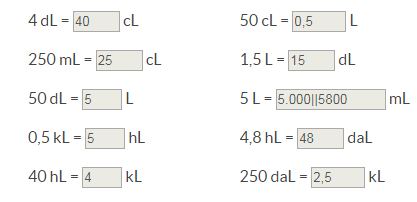 3. Copia y completa en el cuaderno: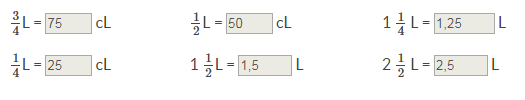 8. Expresa en litros: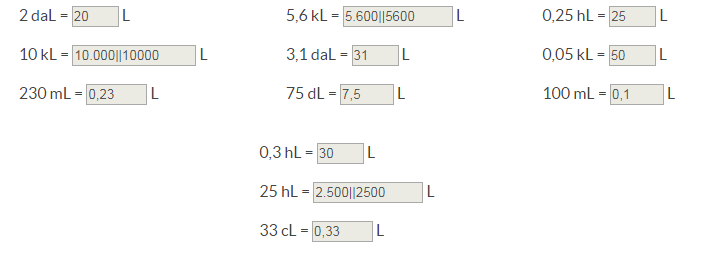 9. Copia y completa esta tabla en el cuaderno: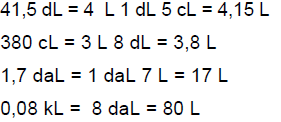 10. Cada 100 mL de leche .... 	1,5 L = 1.500  mL	  1500 x 120/ 100 = 1.800 mg = 1,8 g en 1,5 L de leche.	10 L = 10.000 mL	10.000 x 120 / 100 = 12.000 mg = 12 g en 10 L de leche.12. Alberto tiene que tomar 3 dosis de 0,01 L de jarabe cada día. Si el frasco contiene 150 mL, ¿cuántos días le durará el frasco?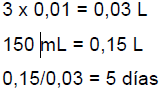 